JL-B006工程材料、构配件、设备报审表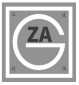 工程名称：	编号:注：1.本表一式两份，建设单位、施工单位各一份。2.本表当工程项目无监理单位参与时使用。四川省建设工程质量安全与监理协会编制 四川省建设工程质筮安全总站监制致：      四川文理学院基建处：于  	年	月	日进场的拟用于本工程	部位的	，经我方检验合格，现将相关资料报上，请予以审查.附件：1、工程材料， 构配件或设备清单：2、	质量证明文件：3、自检结果：施工项目部（盖章）项目经理（签字）：年  月   曰致：      四川文理学院基建处：于  	年	月	日进场的拟用于本工程	部位的	，经我方检验合格，现将相关资料报上，请予以审查.附件：1、工程材料， 构配件或设备清单：2、	质量证明文件：3、自检结果：施工项目部（盖章）项目经理（签字）：年  月   曰致：      四川文理学院基建处：于  	年	月	日进场的拟用于本工程	部位的	，经我方检验合格，现将相关资料报上，请予以审查.附件：1、工程材料， 构配件或设备清单：2、	质量证明文件：3、自检结果：施工项目部（盖章）项目经理（签字）：年  月   曰致：      四川文理学院基建处：于  	年	月	日进场的拟用于本工程	部位的	，经我方检验合格，现将相关资料报上，请予以审查.附件：1、工程材料， 构配件或设备清单：2、	质量证明文件：3、自检结果：施工项目部（盖章）项目经理（签字）：年  月   曰致：      四川文理学院基建处：于  	年	月	日进场的拟用于本工程	部位的	，经我方检验合格，现将相关资料报上，请予以审查.附件：1、工程材料， 构配件或设备清单：2、	质量证明文件：3、自检结果：施工项目部（盖章）项目经理（签字）：年  月   曰名称生产厂商（来源）规格、型号主要技术参数数    量拟用部位审查意见：材料管理人员：现  场 代 表：年   月    曰审查意见：材料管理人员：现  场 代 表：年   月    曰审查意见：材料管理人员：现  场 代 表：年   月    曰审查意见：材料管理人员：现  场 代 表：年   月    曰审查意见：材料管理人员：现  场 代 表：年   月    曰